Dear colleagues!On behalf of the Organizing Committee, we are delighted to invite you to the International Conference «Ensuring the Quality of Higher Education in the European Union Countries»The implementation results of the MODULE «Higher Education Quality and Its Expert Support: Ukraine’s movement towards the European Union» inside the program «Erasmus+: Jean Monnet»Conference will be held on 15 April, 2020 Conference themes: Development of higher education in Ukraine in the context of European integration tendenciesExternal and internal systems of quality assurance in higher education in the European Union countries  Expert support for quality assurance in higher education in the European Union countries  About implementation of the MODULE «Higher Education Quality and Its Expert Support: Ukraine’s movement towards the European Union» of the program «Erasmus+: Jean Monnet»:  experience and conclusions for the development of higher education in UkraineConference Location: Borys Grinchenko Kyiv University,Kyiv, 13-b Marshala Timoshenko St. (metro station “Minskа”) Registration: 9.00 – 10.00 Plenary session: 10.00 – 13.00Coffee-break: 13.00 – 13.30Panel discussion: 13.30 – 15.30Language of conference: Ukrainian, English.Conference participants can publish their articles in scientific journals:“Oświatologia/Educology” (Site: http://osvitologia.kubg.edu.ua/en/); “Educological Discourse” (Site: http://od.kubg.edu.ua/); “Continuing Professional Education: Theory and Practice” (Site: http://npo.kubg.edu.ua/en/);For publishing program in schedule, please, fill in your application form  for participation in the conference by link https://docs.google.com/forms/d/1qKKKWkqQYBa_x65Lqzcem_H5ofnPpg_zWxYaR6bKPVc/edit?no_redirect=trueand send your articles in scientific journals not later than 15 March, 2020 (email address of the Organizing Committee is ndl.osv@kubg.edu.ua) CONTACS:04212, Kyiv, Marshala Tymoshenko st. 13-b, office 408, 410Phone: (044) 426-84-05 (Kyiv)E-mail: ndl.osv@kubg.edu.uaCoordinator: Protsenko Olena, PhD, Associate Professor, Head of Educology Research Laboratory    Phone: +380677982310We will be pleased to see you in Borys Grinchenko Kyiv University,Organizing Committee of the Conference.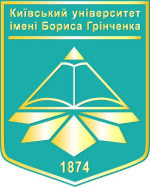 BORYS GRINCHENKO KYIV UNIVERSITY (UKRAINE)NATIONAL ACADEMY OF EDUCATIONAL SCIENCES OF UKRAINEDEPARTMENT OF GENERAL PEDAGOGY AND PHILOSOPHY OF EDUCATION   UKRAINIAN ACADEMY OF ACMEOLOGYUNIVERSITY OF IOANNINA (GREEK REPUBLIC)EUROPEAN UNIVERSITY CYPRUS (REPUBLIC OF CYPRUS)UNIVERSITY OF SILESIA IN KATOWICE (REPUBLIC OF POLAND) UNIVERSITY OF BIALYSTOK (REPUBLIC OF POLAND)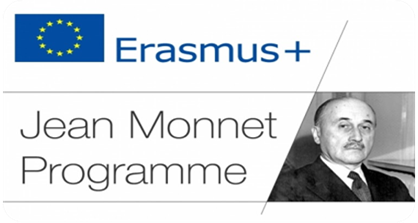 